جامعة مصطفى اسطنبولي - معسكركلية العلوم الاقتصادية و العلوم التجارية وعلوم التسيير استمارة المشاركةفي الملتقى الوطني حول:الاقتصاد الرقمي في الجزائر بين الفرص و التحدياتيوم: 18 مــاي 2022 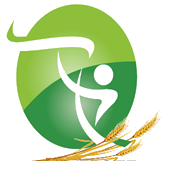 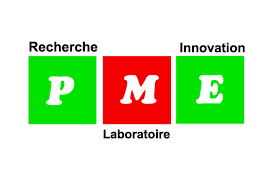 الاسم واللقب:.....................................................................................................................................الوظيفة : ..........................................................................................................................................الرتبة: ..............................................................................................................................................المؤسسة :. ........................................................................................................................................المؤهل العلمي : . ..............................................................................................................................الهاتف : ..........................................................................................................................................البريد الالكتروني: ............................................................................................................................محور المشاركة: ................................................................................................................................عنوان المداخلة: ...............................................................................................................................الملخص: ..........................................................................................................................................الكلمات المفتاحية:. ..........................................................................................................................ترسل كافة المراسلات والاتصالات الخاصة بالملتقى إلى:أمانة الملتقى:كلية العلوم الاقتصادية و العلوم التجارية وعلوم التسييرجامعة مصطفى اسطنبولي - معسكرالهاتف: 07.90.62.01.04البريد الالكتروني: Colloque.transition@gmail.com 